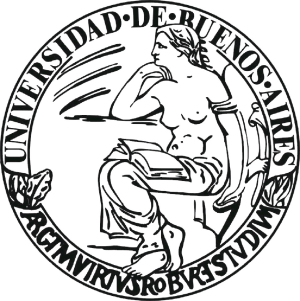 UNIVERSIDAD DE BUENOS AIRESFACULTAD DE FILOSOFÍA Y LETRASDEPARTAMENTO: LETRASSEMINARIO: CRÍTICA ANFIBIA: PRÁCTICAS DE LA CRÍTICA LITERARIA FRENTE A LA CONTEMPORANEIDADMODALIDAD DE DICTADO: VIRTUAL (según Res. (D) Nº 732/20 y normativa específica dispuesta a los efectos de organizar el dictado a distancia)PROFESOR/A: TENNINA, LUCÍACUATRIMESTRE: 2ºAÑO: 2020CÓDIGO Nº: UNIVERSIDAD DE BUENOS AIRESFACULTAD DE FILOSOFÍA Y LETRASDEPARTAMENTO DE LETRASSEMINARIO: CRÍTICA ANFIBIA: PRÁCTICAS DE LA CRÍTICA LITERARIA FRENTE A LA CONTEMPORANEIDADMODALIDAD DE DICTADO: VIRTUALCARGA HORARIA: 64 HORASCUATRIMESTRE Y AÑO: 2º / 2020CÓDIGO Nº:PROFESOR/A: TENNINA, LUCÍAFundamentación y descripción¿Cuál es el lugar de la crítica en relación con los discursos contemporáneos? ¿Qué reposicionamiento se puede percibir en la actividad del crítico frente a las problematizaciones respecto del fin de la autonomía literaria o, incluso, del fin de la literatura? Este curso apunta a pensar una multiplicidad de opciones metodológicas que diversos críticos y críticas literarias de América Latina fueron adoptando frente a “la cosa literaria” en la contemporaneidad. Paralelamente, el curso apunta a repensar las actividades de la crítica no solamente desde sus producciones académicas, sino también desde sus posicionamientos en otros campos de acción (como la gestión cultural, el campo editorial, etc.). El curso se monta sobre cuatro ejes estructurantes: las disoluciones de las fronteras del campo literario, las intervenciones o fisuras del canon, la ampliación de las fronteras disciplinares y la experimentación sobre las producciones críticas. El objetivo último del curso tiene que ver con repensar la importancia del papel de la crítica literaria en la actualidad en el campo de lo social y de lo humano.Objetivos:El seminario tiene como objetivo general que los alumnos puedan obtener herramientas teórico – metodológicas para pensar el lugar del crítico literario en la contemporaneidad.Objetivos Específicos:• Que los estudiantes adquieran un conocimiento situado de la producción crítica sobre las producciones contemporáneas.• Que los estudiantes reflexionen sobre las metodologías de trabajo del crítico en torno de las manifestaciones literarias contemporáneas.• Que los estudiantes revisen sus propios posicionamientos en tanto críticos o críticas literarias en formación.Contenidos: [organizados en unidades temáticas] Unidad 1: Objetos verbales no identificados. La eclosión de las fronteras del campo literarioContenidos:Campo literario (Bourdieu; Lahire). Abordajes críticos al debate de la post-autonomía desde Argentina y Brasil. La escritura crítica frente a las manifestaciones contemporáneas. La crítica como narrativas de sí. La crítica performática. Productividad y límites de la hipótesis del fin del campo literario frente a las literaturas marginales. Análisis de los posicionamientos letradocéntricos de la crítica. Unidad 2: Intervenciones y fisuras del canonContenido:Definiciones sobre el canon. Reflexiones en torno de dos operaciones sobre el canon. Operaciones críticas de ampliación del canon: el crítico archivista. Operaciones de intervención sobre el canon. Operaciones de fisura sobre el canon: vaciamiento y resignificación. La implicancia de la crítica. Unidad 3: La crítica transdisciplinarContenido:Experiencias transdisciplinares de la crítica. Etnografía. Estudios culturales. Reflexiones en torno de una metodología de investigación ampliada. Literaturas orales y literaturas situadas. Aportes y límites de la transdisciplina. Unidad 4: La crítica literaria y el recurso de la culturaContenido:El crítico literario como gestor cultural. El crítico como agente literario. El crítico como  traductor. El crítico como curador. El crítico como editor. El crítico influencer. Espacios de intervención crítica más allá del ámbito académico. El papel de la crítica literaria como práctica social. Unidad 5:  La crítica como diálogo de saberesContenido:El trabajo del crítico frente a los sujetos estudiados. Metodologías no extractivistas. Experimentaciones alrededor del diálogo de saberes. Boaventura de Souza Santos. Escrituras Colaborativas.  Unidad 1: Objetos verbales no identificados. La eclosión de las fronteras del campo literarioContenidos:Campo literario. Post-autonomía. Productividad y límites de la hipótesis del fin del campo literario. Unidad 2: Intervenciones y fisuras del canonContenido:Canon literario y archivo. Reflexiones en torno de dos operaciones sobre el canon: intervención y fisura. Unidad 3: La crítica transdisciplinarContenido:Etnografía. Estudios culturales. Aportes y límites de la transdisciplina. Unidad 4: La crítica literaria y el recurso de la culturaContenido:El crítico literario como gestor cultural, agente literario, traductor. Unidad 5:  La crítica como diálogo de saberesContenido:Metodologías no extractivistas. Experimentaciones alrededor del diálogo de saberes.Bibliografía, filmografía y/o discografía obligatoria, complementaria y fuentes, si correspondiera: Unidad 1: Objetos verbales no identificados. La eclosión de las fronteras del campo literarioBibliografía obligatoria:Buarque de Hollanda, H. (s/d) “As fronteiras móveis da literatura”. Disponible en: http://www.heloisabuarquedehollanda.com.br/literatura--marginal/.Dalcastagnè, R. (2012) Literatura Brasileira contemporânea: um território contestado. Rio de Janeiro: Horizonte.Garramuño, F. (2009) La experiencia opaca. Literatura y desencanto. Buenos Aires: Fondo de Cultura Económica.Laddaga, R. (2007) Espectáculos de realidad. Rosario: Beatriz Viterbo.Ludmer, J. (2010) Aquí América Latina. Buenos Aires: Eterna Cadencia.Moriconi, I. (2006) “Circuitos contemporâneos do literário (indicações de pesquisa)”. In Gragoatá, Niterói, n. 20Sussekind, F., “Objetos verbais não identificados: um ensaio de Flora Süssekind”. Jornal O Globo. Disponível em oglobo.globo.com/blogs/prosa/posts/2013/09/21/objetos-verbais-nao- identificados-um-ensaio-de-flora-sussekind-510390.asp,publicado 21.09.13. Web. 28 de octubre de 2018--- (2005) “Desterritorialização e forma literária: literatura brasileira contemporânea e experiência urbana”. Literatura e sociedade, São Paulo, n. 8.Bibliografía complementaria:Bourdieu, Pierre. (2002) “Capítulo 4. La dinámica de los campos”. In La Distinción. México DF: Taurus, pp.223-256.Lahire, B. (2002) “Campo, fuera de campo, contracampo”. In Colección Pedagógica Universitaria, No. 37-38. Disponível em http://www.uv.mx/cpue/colped/N_3738/H%20Lahire%20campo%20contracampo.pdfUnidad 2: Intervenciones y fisuras del canonBibliografía obligatoria:Giunta, A. (2020). Contra el canon. El arte contemporáneo en un mundo sin centro. Buenos Aires: Siglo XXI.Mignolo, W. (1998). «Los cánones y (más allá de) las fronteras culturales (o ¿de quién es el canon del que hablamos?)». En El canon literario, E. Sullá (ed.), 237-270. Madrid: Arco-Libros.Molloy, S. (2002). La flexión del género en el texto cultural latinoamericano. Cuadernos de Literatura, Bogotá (Colombia), 8 (15): 8, pp. 161-167.Rancière, J. (2008) “Las paradojas del arte político”. In El espectador emancipado. Buenos Aires: Manantial.Sosnowski, S. “La parcelación del saber: apuntes sobre el "canon" y la crítica literaria hispanoamericana en los Estados Unidos”. In Nuevo Texto Crítico Año VII, Número 14/15, Julio 1994-Junio1995, pp. 99-106Bibliografía complementaria:Bloom, H. El canon literario. Barcelona: Anagrama, 1995. Krupat, A. “Native american people and the canon”. In Critical Inquiry Vol. 10, No. 1, Canons (Sep., 1983), pp. 145-171Unidad 3: La crítica transdisciplinarBibliografía obligatoria:Richard, N. (2009). Campos cruzados: arte, cultura y diálogos infocomunicacionales.La Habana: Cuadernos Casa de las Américas.Rocha, J.C. (2003) Literatura ou narrativa? Representações (materiais) da narrativa. Em Olinto, H.K.; Schollhammer, K.E. Literatura e cultura. Rio de Janeiro: Loyola.Sarlo, B (1997) “Los estudios culturales y la crítica literaria en la encrucijada valorativa”. In en Revista de Crítica Cultural, n° 15Tennina, L. (2018) ¡Cuidado con los poetas! Literatura y periferia em la ciudad de San  Pablo. Rosario: Beatriz Viterbo.Topuzian, M. (2014) “La literatura mundial como provocación de los estudios literarios”. Chuy. Revista de Estudios Literarios Latinoamericanos, [S.l.], n. 1, p. 94-138.Vich, V. (2001). El discurso de la calle: los cómicos ambulantes y las tensiones de la modernidad en Perú. Lima: Fondo Editorial Pontificia Universidad Católica del Perú.Bibliografía complementaria:Guber, R. (2001) La etnografía. Método, campo, reflexibidad. Buenos Aires: Norma.Yúdice, G. (2003) “Los estudios culturales en la encrucijada de la incertidumbre”. In Revista Iberoamericana, Vol. LXIX, Núm. 203.Unidad 4: La crítica literaria y el recurso de la culturaBibliografía obligatoria:Svampa, M. (2008) “Notas provisorias sobre la sociología, el saber académico y el compromiso intelectual”. Hernández, V.; Svampa, M. (comp.) Gèrard Althabe. Entredos mundos. Reflexividad y compromiso. Buenos Aires: Prometeo. Disponível emhttp://www.maristellasvampa.net/archivos/ensayo41.pdfVanoli, H. El amor por la literatura em tiempos de algoritmos. 11 hipótesis para discutir com escritores, editores, lectores, gestores y demás militantes. Buenos Aires: Siglo XXI, 2019.Villarino, M. Carmen (2018). El papel de los agentes literarios en las dinámicas de campo. El caso de Brasil en la actualidad. Iberoromania, Berlín, v. 88, n. 1, p. 1-15. (en prensa).Yúdice, G. (2002). El recurso de la cultura. Barcelona: Gedisa.Bibliografía complementaria:Badiou, A. (2000). Reflexiones sobre nuestro tiempo. Interrogantes acerca de la ética, la política y la experiencia de lo inhumano. Buenos Aires: Ediciones del Cifrado.Eagleton, T. (2000). La idea de cultura. Una mirada política sobre los conflictosculturales. Buenos Aires: Paidós.Vich, V. (2014). Desculturizar la cultura. La gestión cultural como forma de acción política. Buenos Aires: Siglo XXI.]Unidad 5: La crítica como diálogo de saberesBibliografía obligatoria:Santos BS. (2017) A sociologia pós-abissal: metodologias não extractivistas [Internet]. Coimbra: Universidade de Coimbra. Video: 1h 35 min 20s. Disponible en: https://goo.gl/pvB1zeFasanello, M.; Nunes, J.; Porto, M. (2018) Metodologias colaborativas não extrativistas e comunicação: articulando criativamente saberes e sentidos para a emancipação social. RECIIS - Revista Eletrônica de Comunicação, Informação e Inovação em Saúde, Rio de Janeiro, v. 12, n. 4, p. 1-19.Parchuc, J.P; Bustelo, C. Saberes en diálogo. Buenos Aires: Episec, 2018.Tonani do Patrocínio, P. (2018). Quem pode narrar a favela? Intelectuais e sujeitos silenciados: autoridade e autorização. In Scripta. Revista do Programa de Pós-Graduação e do Centro de Estudos Luso-Afro-Brasileiros da PUC Minas. V.22, n.44, pp.31-44--- Patrocínio, P. R. (2011). O lugar do intelectual na cena literária contemporânea. Estudos De Literatura Brasileira Contemporânea, (30), 27-39Santana, J.; Cerqueira, R.; Almeida de Jesus, V.; Bonfim (2019). “Salvador > Saraus: quilombismos”. In Dalcastagnè, R.; Tennina, L. (Orgs.). Literatura e periferias. Porto Alegre: Zouk.Bibliografía complementaria:Spivak, G. ¿Puede hablar el subalterno? Buenos Aires: Cuenco del Plata, 2011.Santos BS, Meneses MP. Epistemologias do Sul. São Paulo: Cortez Editora; 2014.Bibliografía general Agamben, G. (2009). Signatura rerum. Sobre el método. Buenos Aires: Adriana Hidalgo.Aguilar, G.; Cámara, M. 2019() La máquina performática. La literatura en el campo experimental. Buenos Aires: Grumo.Barthes, R. (1998). Crítica y verdad. México DF: Siglo XXI.--- (2005). La preparación de la novela. México DF: Siglo XXI.Bourriaud, N. (2008). Estética relacional. Buenos Aires: Adriana Hidalgo. Bourdieu, P. (1995). Las reglas del arte. Génesis y estructura del campo literario. Barcelona: Anagrama.Compagnon, A. (2015). El demonio de la teoría. Literatura y sentido común. Barcelona: Acantilado.--- (2009). Uma literatura para quê?. Belo Horizonte: UFMG.De Castro Rocha, J.C. (2008). Exercícios críticos. Leituras do contemporâneo. Chapecó: Argos.Didi-Huberman, G. (2008) “La emoción no dice “yo”. Diez fragmentos sobre la libertad estética”. Nicole Schweizae (org.) Alfredo Jaar. En La política de las imágenes. Santiago de Chile: Metales Pesados.Eagleton, T. (2016). Cómo ler literatura. Buenos Aires: Ariel. Kamenszain, T. (2016). Una intimidad inofensiva. Buenos Aires: Eterna Cadencia. Klinger, D. (2014). Literatura e ética. Rio de Janeiro: Rocco. Masiello, F. (2001). El arte de transición. Buenos Aires: Norma. Moretti, F. (2013). Lectura distante. Buenos Aires: Fondo de Cultura Económica.Rama, Á. (1998). La Ciudad Letrada. Montevideo: ArcaRancière, J. (2019). Los bordes de la ficción. Buenos Aires: Edhasa.Rosler, M. (2017). Clase cultural. Arte y gentrificación. Buenos Aires: Caja Negra.Sarlo, B.; Altamirano, C. (1993). Literatura/Sociedad. Buenos Aires: Edicial.Organización del dictado de seminario El seminario se dicta en modalidad virtual mientras duren las restricciones establecidas por  el Aislamiento Social Preventivo y Obligatorio definido por el gobierno nacional (DNU 297/2020). Su funcionamiento se adecua a lo establecido en la Res. (D) Nº 732/20 y a la normativa específica dispuesta a los efectos de organizar el dictado a distancia. El dictado de clases se realiza a través del campus virtual de la Facultad de Filosofía y Letras y de otros canales de comunicación virtual que se consideren pertinentes para favorecer el intercambio pedagógico con los/las estudiantes.La carga horaria total es de 64 horas.    Modalidad de trabajo[Exponer brevemente aquí la forma de trabajo prevista para el dictado del seminario en modalidad virtual: organización de las clases y los contenidos, tipo de actividades a realizar, forma de evaluación, etc.][Tener en cuenta que, dado que la asistencia no se consigna en la modalidad virtual, el seguimiento de los/las estudiantes deberá realizarse por los medios que los equipos docentes consideren convenientes y posibles. Asimismo, que las dificultades para asistir a encuentros sincrónicos no constituyen un obstáculo para la regularización de las asignaturas]Organización de la evaluación El sistema de regularidad y aprobación del seminario se rige por el Reglamento Académico (Res. (CD) Nº 4428/17) e incorpora las modificaciones establecidas en la Res. D 732/20 para su adecuación a la modalidad virtual de manera excepcional:Regularización del seminario: Es condición para alcanzar la regularidad del seminario aprobar una evaluación con un mínimo de 4 (cuatro) durante la cursada. Para ello los/las docentes a cargo dispondrán de un dispositivo definido para tal fin. Aprobación del seminario: Los/as estudiantes que cumplan el requisito mencionado podrán presentar el trabajo final integrador que será calificado con otra nota. La calificación final resultará del promedio de la nota de cursada y del trabajo final integrador.Si el trabajo final integrador fuera rechazado, los/as interesados/as tendrán la opción de presentarlo nuevamente antes de la finalización del plazo de vigencia de la regularidad. El/la estudiante que no presente su trabajo dentro del plazo fijado, no podrá ser considerado/a para la aprobación del seminario.VIGENCIA DE LA REGULARIDAD: El plazo de presentación del trabajo final de los seminarios es de 4 (cuatro) años posteriores a su finalización. RÉGIMEN TRANSITORIO DE ASISTENCIA, REGULARIDAD Y MODALIDADES DE EVALUACIÓN DE MATERIAS: El cumplimiento de los requisitos de regularidad en los casos de estudiantes que se encuentren cursando bajo el Régimen Transitorio de Asistencia, Regularidad y Modalidades de Evaluación de Materias (RTARMEM) aprobado por Res. (CD) Nº 1117/10 quedará sujeto al análisis conjunto entre el Programa de Orientación de la SEUBE, los Departamentos docentes y los/las Profesores a cargo del seminario.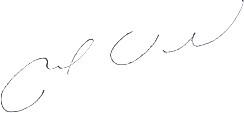 Miguel VeddaDirector del Departamento de Letras